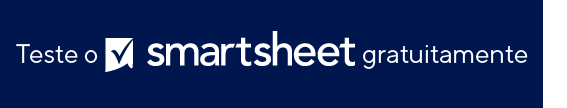 MODELO DE ORÇAMENTO DE SERVIÇOS AVISO DE ISENÇÃO DE RESPONSABILIDADEQualquer artigo, modelo ou informação fornecidos pela Smartsheet no site são apenas para referência. Embora nos esforcemos para manter as informações atualizadas e corretas, não fornecemos garantia de qualquer natureza, seja explícita ou implícita, a respeito da integridade, precisão, confiabilidade, adequação ou disponibilidade do site ou das informações, artigos, modelos ou gráficos contidos no site. Portanto, toda confiança que você depositar nessas informações será estritamente por sua própria conta e risco.SEU LOGOTIPOORÇAMENTOORÇAMENTONome da empresaDATARua Principal, 123Hamilton, OH 44416N.º ORÇAMENTO(321) 456-7890Endereço de e-mailID DO CLIENTECLIENTEVÁLIDO ATÉA/C: Nome/DepartamentoNome da empresaRua Principal, 123Hamilton, OH 44416(321) 456-7890Endereço de e-mailDESCRIÇÃOHORASTAXATOTALAs informações são uma estimativa de serviços/produtos, não uma fatura. SUBTOTALSUBTOTALTermos e condições:insira o valor total DESCONTOinsira o valor total DESCONTOSUBTOTAL MENOS DESCONTOSUBTOTAL MENOS DESCONTOinsira em percentual ALÍQUOTA DO IMPOSTOinsira em percentual ALÍQUOTA DO IMPOSTOIMPOSTO TOTALIMPOSTO TOTALConfirme a aceitação do orçamento assinando e datando abaixo. TRANSPORTE/MANUSEIOTRANSPORTE/MANUSEIONOME LEGÍVEL E ASSINATURADATAOUTROSTOTALEm caso de dúvidas sobre este orçamento, entre em contatoNome, (321) 456-7890, Endereço de e-mailwww.seusite.comOBRIGADO